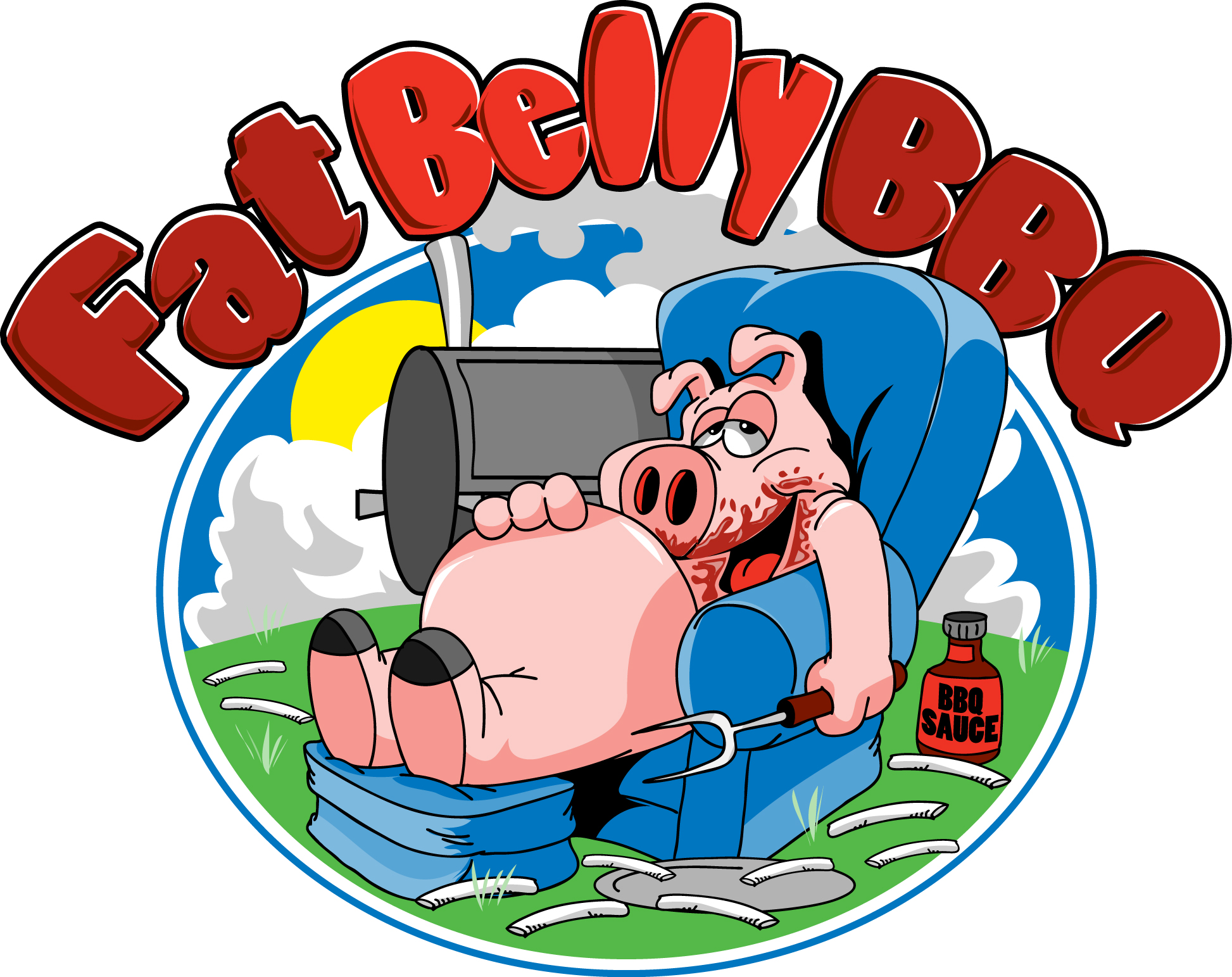 Call: (978) 476-2433Email: BBQ711@gmail.comwww.fatbellybbq.comCatering MenuChoose 1, 2, or 3 meats and 3 sides   Pot Belly				Fat Belly 			        Belly Buster1 meat plus 3 sides		         2 meat plus 3 sides			       3 meat plus 3 sides$10.00 per person			          $15.00 per person			         $18.00 per personEntrée must be the same for all guests in your partyMeats♦ Smoked BBQ Pulled Pork ♦ Smoked BBQ Pulled Chicken ♦ Smoked BBQ Sausage  ♦ *Smoked chopped or sliced Beef Brisket ♦ BBQ Grilled Cheese ♦ Texas Lollipops ♦ Moink Balls ♦ Hot Dogs and/or Hamburgers ♦ *Smoked St. Louis Style BBQ Ribs ♦ **BBQ Beef Ribs (*add $2/ **add $3 to above prices to above prices) ♦                              Sides (Additional Sides $2.00 pp)♦ Mac & Cheese ♦ Smoked BBQ Baked Beans ♦ Fresh Coleslaw ♦ Potato Salad ♦ Macaroni Salad ♦ Veggie Pasta Salad w/ Italian Dressing ♦ Garden Salad ♦ Chips & Salsa ♦ Fries ♦ Cornbread ♦ Mashed Potatoes & Gravy  ♦ Corn  ♦ Green Beans ♦ *Corn on the cob ♦ *Watermelon (*available in season) ♦                            Optional Menu Items (Additional $4.00 pp)Homemade Chili, Smoked BBQ Chicken Wings, Grilled Cheese on Texas Toast, BBQ Flatbread Pizza, Veggie BurgersBeveragesFresh Squeezed Lemonade, Canned Soft Drinks, Bottled WaterOnly $1.00 ppDessertsAssorted Cupcakes, Chocolate Chip Cookies or Brownies, Apple CrispOnly $1.00 ppOther Assorted Desserts available on request**Prices above are for groups of 30-100 Self-Serve Buffet Style and  includes set-up of buffet, rolls and/or buns, plastic or paper tablecloth, paper plates, plastic ware, napkins, serving utensils, and Barbecue Sauce.**  Sterno & Chafing dishes included.  Delivery charges may apply.  On site Food Truck an additional cost.  $350 minimum.  All Prices subject to 6.25% MA Meal Tax and are subject to change. 72 hour notice is required.  FULL SERVICE CATERING: 50 person minimum, $7.00 Additional per person which includes full buffet set-up with One Server, Stainless Steel Chafing Dishes, Sternos, Fabric table cloths on buffet table. One server required for every 30 guests for 2 hours. Additional servers available @ $30/hr. Delivery charges may apply.  Buffets, dining tables, chairs and tents are available from Fat Belly BBQ at an additional cost.  96 hour notice is required.